                     The City School                    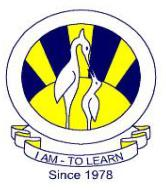                                     North Nazimabad Boys Campus                               Subject: Mathematics                                   Reinforcement worksheetTopic: Application of laws of IndicesName: __________________________ Class: 8   Sec: ___    Subject: Mathematics          Date: _________Q1: Simplify each of the following;Q2: Evaluate each of the following; ÷ Q3: Simplify the following, giving your answer with positive indices;Q4: Solve the following equations;